Rectangle Fit Game Board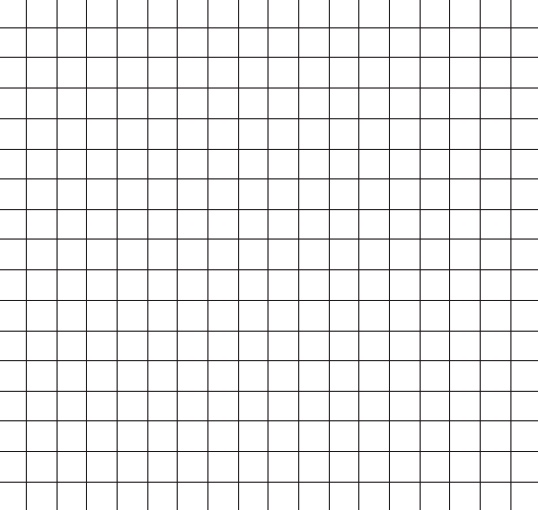 